С 4-7 марта воспитанники детского объединения «Любознайки» на тематической беседе узнали об истории возникновения праздника «Международный женский день 8 марта».Рассказ о том, как трудно жили люди, и женщины в частности. Очень длинный рабочий день, ужасные условия труда, мизерная зарплата и использование детского труда. И благодаря Розе Люксембург и Кларе Цеткин, которые 8 марта собрали международную конференцию по борьбе за права женщин, появился такой праздник. Он помог женщинам жить лучше. 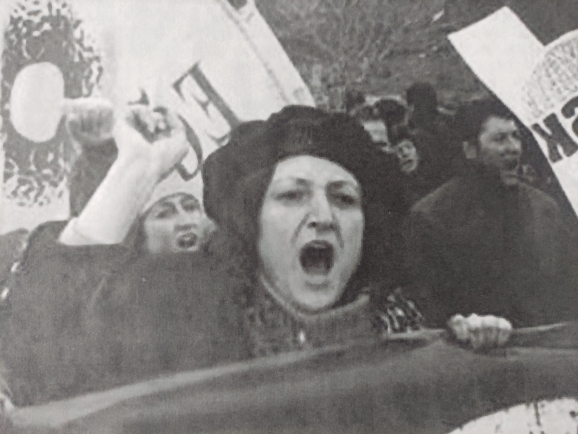 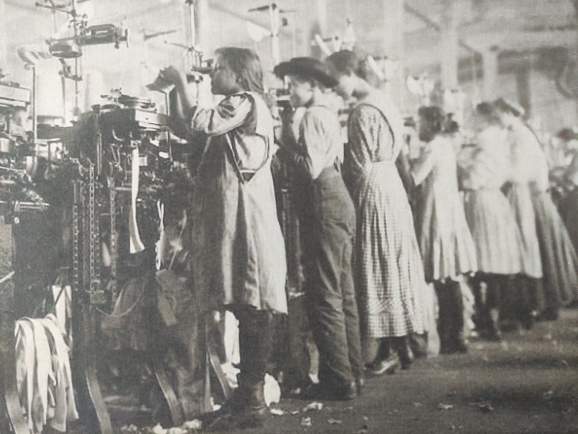 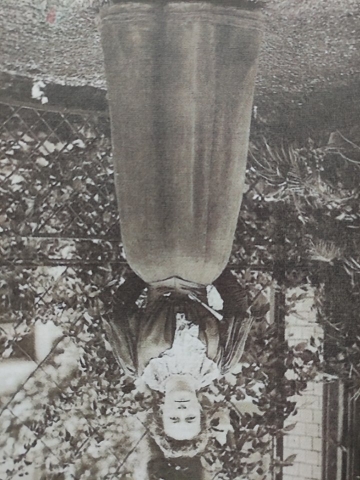 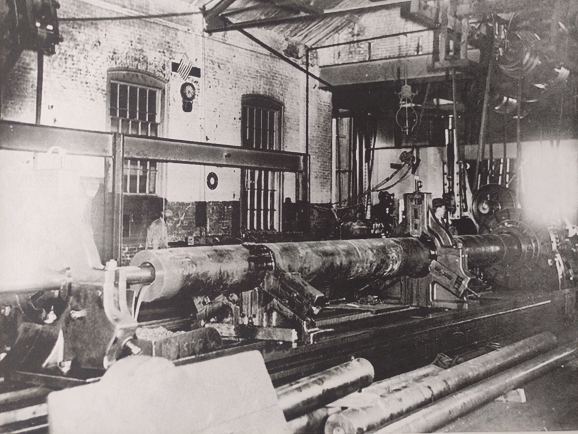 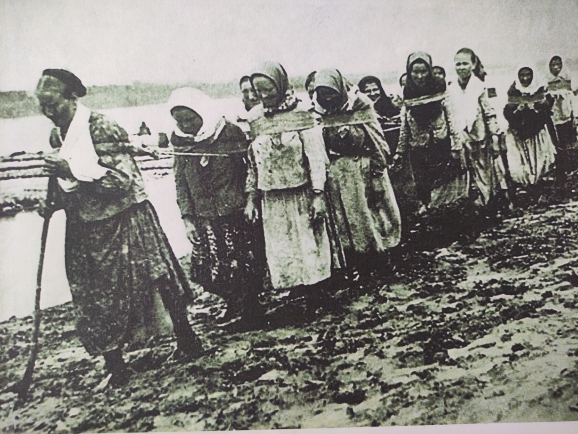 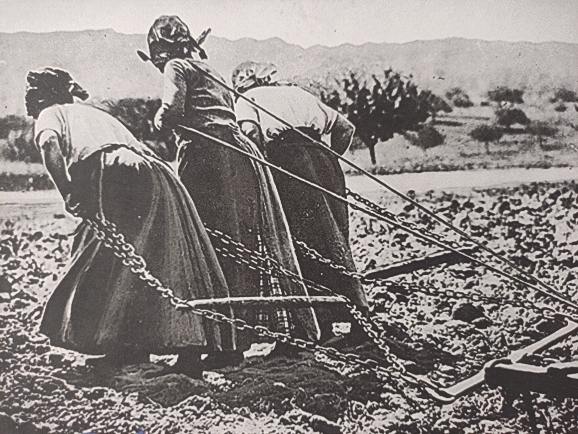 